Предмет «Человек и мир» 3 класс.Тема: Формы земной поверхности.Цели урока:    формировать представление о разнообразии  форм земной поверхности, их особенностях; содействовать развитию метапредметных способностей учащихся ( способность к целеполаганию, самоконтролю и самооценке, анализу текстов и рисунков, продуктивной работе в группе, осуществлять сравнение, формулировать выводы); продолжить формирование умения находить объекты на карте по условным знакам; содействовать воспитанию самостоятельности учащихся, ответственного отношения к учебной деятельности.      Оборудование: карточки с картинками «Гора», «Холм», «Равнина», карточки со словами; физическая карта Беларуси, схемы строения гор, холмов, равнин, пластилин, картон.                                                                 Ход урока.Организационный момент. 1 вариант. Ребята подходят  к столу, берут из коробочки карточку с картинкой  «Гора», «Холм», «Равнина», садятся за стол с изображением «Горы», «Холма», «Равнины». Изображения должны совпадать.  Получается 5-6 групп, зависит от наполняемости класса.2 вариант. Учитель, учитывая пожелания ребят, делит класс на 5-6 групп до начала урока. Ну-ка проверь, дружок,Ты готов начать урок? Всё ль на месте, Всё ль в порядке: Ручка, книжка и тетрадка? Все ли правильно сидят? Все ль внимательно глядят? Учитель:  - Сегодня  мы отправляемся  в путешествие . Как  вы думаете, что нужно путешественнику? ( Рюкзак,  специальная одежда, вода, спальник, палатка, компас….)Учитель:   - А ещё у  путешественника должен быть  с собой  багаж знаний. Как вы думаете для чего?  ( Правильно найти дорогу, проложить маршрут, не заблудиться…) Учитель: - Проверим ваш багаж знаний. Проверка домашнего задания.  - Сейчас каждая из команд получит набор карточек с буквами, из них вы составите слово и объясните его значение. Горизонт – земная поверхность, которую мы видим вокруг себя.  Компас – прибор для точного определения сторон горизонта.  Стороны горизонта – четыре основных направления: север, юг, запад, восток. Евразия – самый большой материк.Австралия – самый маленький материк.Тихий океан – самый большой океан. - Молодцы!Физкультминутка.   «Мы туристы»Мы туристы, мы в пути.Веселей шагайте ноги,Легче выдох, глубже вдохПуть неблизок, недалёк.Впереди течет ручейПерепрыгнем поскорей.( Ходьба, плавно переходящая в прыжки и легкий бег) Сообщение темы и цели урока.  - Отгадайте загадку и узнаете о чём пойдёт разговор на уроке. Ни начала, ни конца, Ни затылка, ни лица. Знают все, и млад и стар, Что она большущий шар. (Планета Земля).  Слайд 2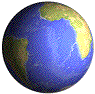 Учитель: - Давайте подумаем о целях путешествия? ( Ребята высказывают свои предположения) Слайд 3                  - Во время нашего путешествия мы познакомимся с формами земной поверхности, узнаем,  какие бывают горы, из каких частей состоят холмы. Знаете ли вы что такое рельеф? Слайд 4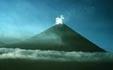  Изучение нового материала.     Учитель: -  И как у каждого путешественника у нас есть карта , физическая карта Беларуси, которая и поможет совершить нам  путешествие. 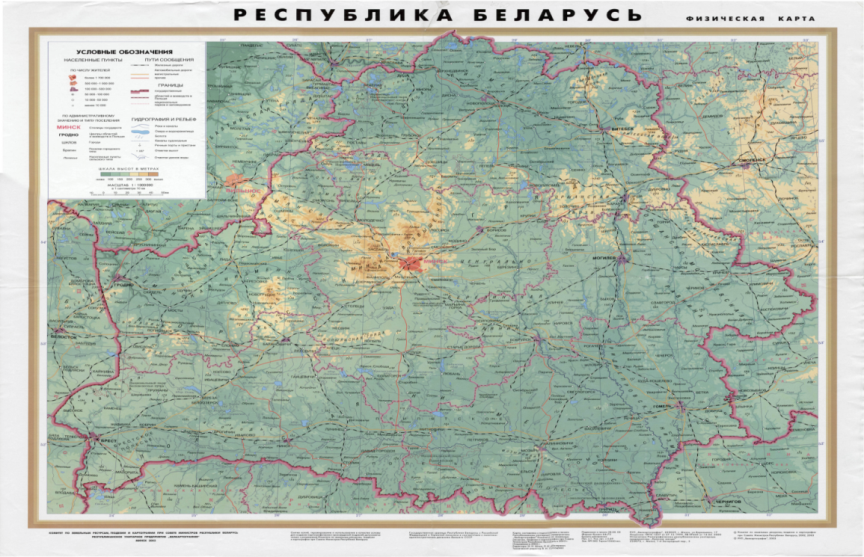 - Какие цвета преобладают на карте РБ? (зелёный, есть коричневый).- Обратите внимание, поверхность на карте разная и она обозначается разными цветами.  Почему? ( Зеленый цвет обозначает леса, болота, коричневый – песок, возвышенности).- Посмотрите, пожалуйста,  большая часть территории Беларуси  закрашена зеленым цветом, так обозначаются равнины. Слайд 5. Равнина – это большие участки земной поверхности с ровной или слабо волнистой поверхностью. 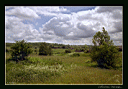 Слайд 6,7 По характеру рельефа равнинные просторы страны не однородны: есть равнины, низменности, возвышенности.  На равнинах можно встретить одинокие возвышения в 10-20 м, а иногда даже до 200 м высотой. Это холмы.  Слайд 8Холмы – это возвышения на поверхности Земли, высота которых над окружающей местностью не более  200 м. На карте они изображены светло- коричневым цветом и темно- коричневым цветом. Но о них мы поговорим позже.Части холма:  Вершина – самая высокая часть холма.Подошва – место, где холм начинается.Склон – часть холма между вершиной и подошвой. Бывают крутые и пологие.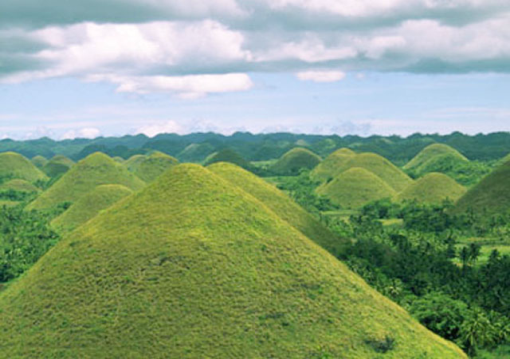 Равнина может быть:      1.Плоская          2. Холмистая.Игра «Закончи предложение» Учитель: - Дай правильное определение.1.Равнина имеет ровную, как стол, поверхность, называется…..2.Равнина, на которой встречаются холмы, называется…Слайд 9 – 12 - Люди очень любят путешествовать, т.к. это один из способов познакомиться с родным краем, изучить планету Земля.  -А куда мы отправимся  дальше,  отгадайте: Носит бабка снежную шапку. Каменные бока закутаны в облака. (Гора.) Слайд 13 - 17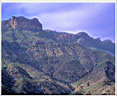  - Посмотрите на  иллюстрацию и  расскажите, что такое горы.  Горы – это неровные участки земной поверхности, которые сильно возвышаются над окружающей местностью. Высота гор от 4000-6000 м. Одиночные горы встретишь редко, чаще всего горы расположены рядами – горными хребтами. Горы намного выше холмов. Каждая гора, как и холм, имеет: Подошву, склон, вершину. Слайд 18По высоте горы бывают низкие и высокие. На карте горы обозначают коричневым цветом. Чем выше горы, тем более темным цветом они окрашены.- Каждому путешественнику во время похода нужно отдохнуть. Физкульминутка.   Дети по лесу гуляли, За природой наблюдали. Вверх на солнце посмотрели И их лучики согрели. Бабочки летали, Крыльями махали Дружно хлопаем, Ногами топаем! Хорошо мы погуляли, И немножечко устали. ( Имитация движений) Рассказ о белорусских   горах. Слайд  19,20.- Мы с вами отдохнули и можем отправиться в дальнейшее путешествие.-  А помогут нам в этом наши помощники  девочка Василинка и мальчик Василёк. Они расскажут нам о белорусских горах. ( Подготовленные дети выходят в национальных костюмах и рассказывают о горах Дзержинская и Лысая. Смотри приложение.)Гора Дзержинская  345метров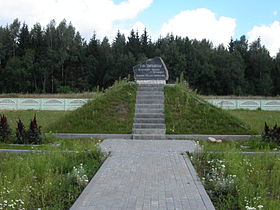 Гора Лысая 342метра.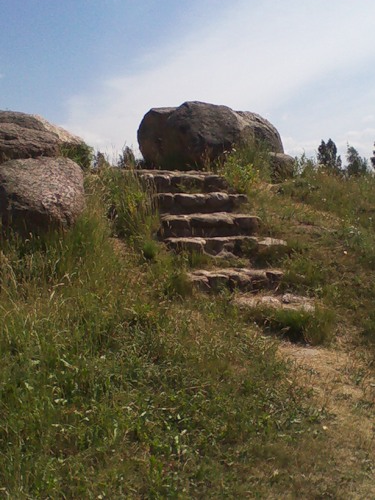 Работа в группах.  Карта РБ.  Игра «Продолжи предложение»  Учитель начинает предложение, ребята его заканчивают и подтверждают ответ  демонстрацией на карте РБ. Слайд 21- Самая высокая точка РБ….                             (Гора Дзержинская  345метров)- Вторая по высоте точка РБ….                            (Гора Лысая 342метра)- На какой возвышенности находятся эти горы?           ( Минская)- Вершина 324м находится на….                      (Новогрудской )- Вершина 320м находится на…                     (Ошмянской)- Вершина 296м находится на….                   (Витебской)- Вершина 263м находится на….               (Оршанской) Творческая работа в группах. ( Пластилин, дощечка или картон) Создать макет холма, горы, равнины. Придумать  рекламу своей работе.Вариант 1. Учитель: - В начале урока  мы делились на группы по карточкам.  Поднимите, пожалуйста, карточки горы…. Холма….равнины…  Как вы думаете, в чём заключается творческая работа?   ( Ответы….)  -Правильно. Нужно сделать макет формы земной поверхности, которая символизирует вашу группу.Вариант 2. Учитель подходит к каждой группе и предлагает  вытянуть  конверт с заданием. В конверте находится карточка с изображением горы, холма, равнины. Так  определяется задание творческой работы. Если изображение горы, то делаем макет горы. Если изображение холма, то делаем макет холма.Если изображение равнины, то делаем макет равнины.Учитель: - работать будем в группах. Давайте вспомним правила работы в группе.( Ответы…) Слайд 22 План работы.       1.Сделать выбор  (холм, горы, равнина).                              2.Распределить работу.                              3.Выполнить  макет.                              4.Защитить макет (реклама).На работу отводится 5-7 минут. Просмотр и защита работ. 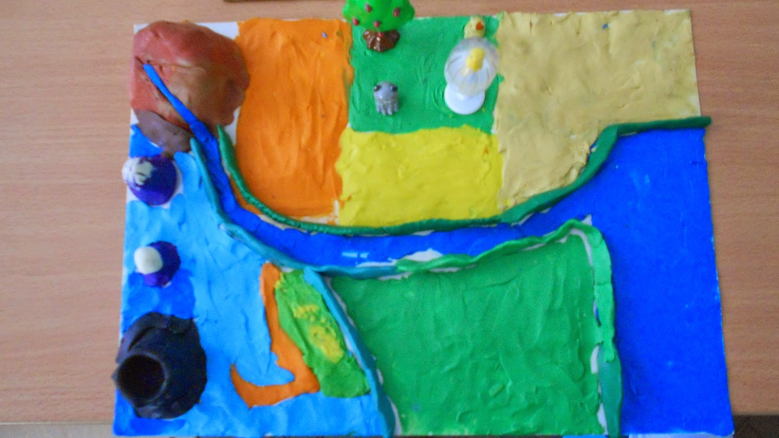 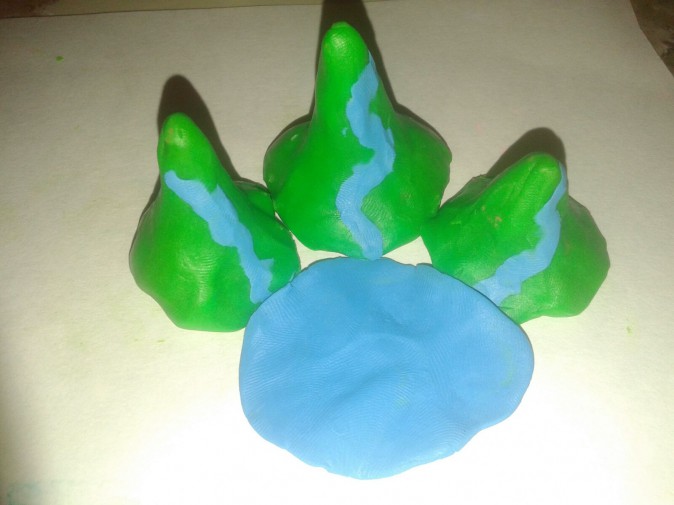 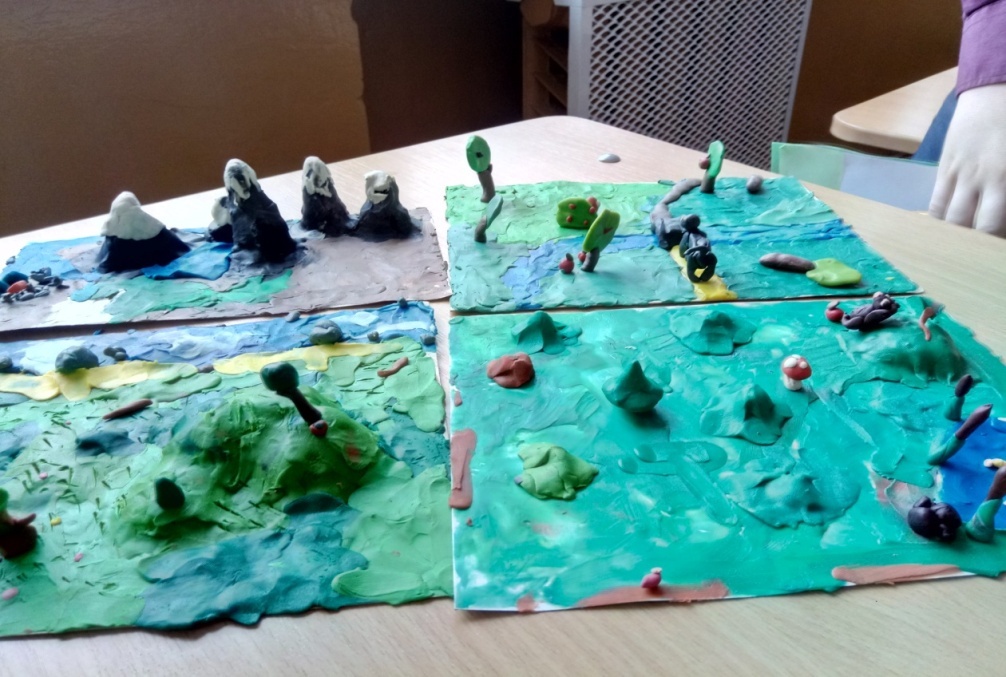  Учитель: -  Подошло  время подвести итог урока. Ответы ставим числами.Слайд 23Блиц - опрос.                     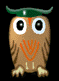  1. Нижняя часть основания холма. ( Подошва) 2. Поверхность земли без значительных повышений и понижений. (Равнина) 3. Очень высокий холм. (Гора) 4. Скопление льда на вершине горы. (Ледник).  5. Самая высокая часть холма (горы).( Вершина) 6. Одинокое возвышение на равнине не более 200 метров. ( Холм) 7. Наклонная поверхность холма (горы). ( Склон)Ответы:  7,6,5,4,3,2,1Учитель: -  Посмотрите на свой ряд чисел. Какую закономерность вы видите? ( Числа расположились по убыванию). Похлопайте в ладоши, если так. Вы всё усвоили. Молодцы!  Вопросы на повторение. Слайд 24Рефлексия. – У вас на столе полоски трёх цветов. Зелёная, светло - коричневая, белая. Какую форму земной поверхности они символизируют?(Зелёная - равнина, светло - коричневая - холм, белая – ледник, вершина горы).- Возьмите, пожалуйста, тот цвет, который символизирует форму земной поверхности наиболее интересную для вас. И прикрепите к иллюстрации. На доске иллюстрация равнины, холма, горы. Ребята выходят и прикрепляют полоски. В заключении учитель просит желающих прокомментировать свой выбор или комментирует сам.Итог урока. – Ребята, оцените, пожалуйста, работу товарищей в группе.После обсуждения учитель выслушивает каждую группу, соглашается или нет, комментирует итог.Домашнее задание.   Читать параграф учебника, отвечать на вопросы.Приложение.ЛЫСАЯ ГОРА, 2-я по высоте (342 м) точка Беларуси на территории Минского района. Расположена в центре крупнохолмистой части Логойской возвышенности. Сложена краснобурыми моренными валунными суглинками. На территории Беларуси почти что в каждом округе есть своя Лысая гора. Кроме того, встречаются созвучные названия: Лысуха, Лыска, Лыскагор и т. п. В народном представлении такие горы имеют отношение к нечистой силе, поэтому и "облысели". Согласно поверьям, на Лысых Горах в купальскую ночь собирается нечистая сила, случаются разные чудеса, неожиданно появляется огонь, вокруг которого танцуют черти. В XIX веке в Южной Беларуси и Могилевском Поднепровье бытовали рассказы, что на Купалу все бесы собираются в основном на Лысую Гору близ Киева. В качестве же транспортного средства они используют хлебные лопаты, кочерги, ступы, веники, а иногда и рогатый скот. В те времена в бывшем Чериковском уезде в эту ночь не оставляли на поле коней, так как очень боялись, мол, их используют ведьмы для езды на Лысую Гору.На Минской возвышенности есть деревня, которая называется Лысая Гора, а возле нее находится высокая гора. В предании рассказывается: Давным-давно в одну из купальских ночей ведьма и леший выбрали себе для плясок старейший на горе ясень. Люди в деревне, услышав колдовское улюлюканье и нечеловеческий хохот, попрятались по домам. Не испугался только один молодой кузнец, богатырь Янка, он как гулял, так и гулял со своей девушкой Марийкой. Забывшись, они так и взошли на самую гору. Вдруг с нижней ветки ясеня высунулась чья-то белая рука, а таинственный голос позвал: "Иди, иди, Марийка, к нам в хоровод!...". Девушка и не заметила, как подала свою руку, а неведомая сила уже несла ее на вершину ясеня. Но Янка и не думал пускать девушку. Он так разозлился, что стал в семь раз сильнее. И с такой силой потянул Марийку назад, что вместе с нею стянул с ясеня целую дюжину колдунов и ведьм, связанных одной веревкой. Дьявольский смех сразу стих, бесы стали плакать и проситься у Янки, чтобы он пустил их обратно на дерево. А тот схватил за волосы одного лешего и поволок целый хоровод к пруду под горой, где толкнул их в трясину. Болотце вдруг закипело и моментально высохло. Ясень впоследствии назвали Яновым. И говорят, что уже никогда там не появлялось никакой нечисти.В одном из сказаний, которое касается Лысой Горы около деревни Лоточки Браславского района, рассказывается о богатом помещике, не имевшего наследников. Перед смертью, чтобы его богатство не досталось простым крестьянам, он все свое золото положил в лодку и закопал под камнем. На сокровище он наложил заклятие, согласно которому лодка с золотом достанется только тому, кто выполнит три условия: разожжет костер на Лысой Горе, сдерет шкуру с живого коня, запряжет его и вспашет тем конем три борозды вокруг камня.Со временем древние мифы и образы теряли свой сакральный смысл и превратились в сказки и суеверия,..Гора Дзержинская.Говорят, каждый год гору Фудзияма посещают три миллиона японцев. Представить Страну восходящего солнца без Фудзи невозможно. Как и историю армян — без Арарата. Географические образы–символы стали частью национальной культуры многих стран. А что же у нас? Высшая точка Беларуси — гора Дзержинская, 345 метров над уровнем моря...  Гора Дзержинская, как истинная скромница, спряталась от прохожих за хвойным леском. Среди развалин ремонтных мастерских, за бетонным заборчиком зеленого цвета высится знак: «Высшая точка Беларуси». Жители деревни Скирмантово, расположенной на склонах Дзержинской, а одновременно и на вершине Беларуси, называют свою гору Святой. Вся жизнь их небольшого селения прошла в ее тени. Менялась власть, войны сменялись миром, а гора стояла и взирала величаво на людскую суету. В 2006 году местные власти нашли деньги на ее реконструкцию. Вокруг памятного знака на вершине появился заборчик, сверху вниз побежала бетонная дорожка. С горы убрали хлам, засеяли новой травой. — Минский лесхоз разобьет здесь дендрарий из типичных для Беларуси растений. 
